Tips til WordBrug Vis alleViser de tegn der bliver brugt til at formatere dokumentet. Det gør det nemmere at formatere sit dokument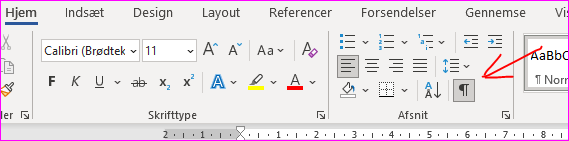 Viser fx: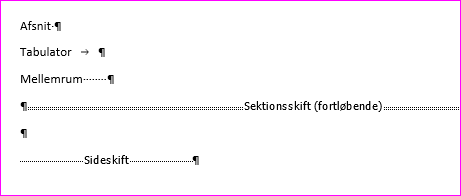 Sidetal i sektionerFor at starte sidenummereringen et stykke inde i dokumentet skal man inddele dokumentet i sektioner.Sektioner adskiller forskellige sidelayouts i et dokument. De anvendes oftest i større dokumenter, hvis der er brug for forskellige sidelayouts, f.eks. et til indholdsfortegnelsen og et andet til resten af dokumentet.Sæt markøren i nederst på siden hvor sektionen skal starteVælg layout -> Skift -> Næste side
(brug altid Næste side det giver færrest problemer)Der er nu indsat et seltionsskift
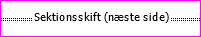 Åbn sidefodIndsæt sidetalÅbn Sidefod på den side hvor der skal være sidenummerFjern første side speciel (hvis den er sat)Fjern Sammenkæd med forrigeÅbn fodnoten i den sektion der skal have sidetalIndsæt sidetal Nederst på sidenVælg nederst til højreBrug Formater sidetal til at tilpasse nummereringen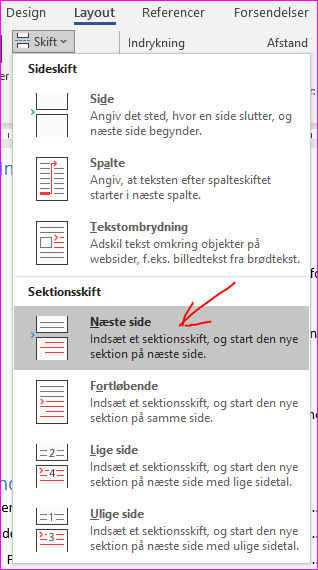 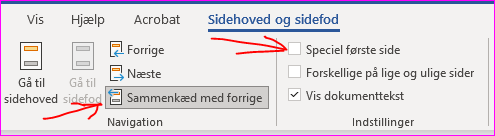 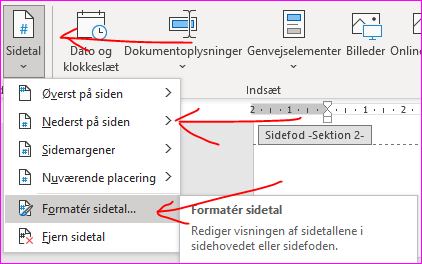 IndholdsfortegnelseBrug Typografier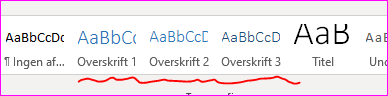 Opret nye typografier, hvis der er overskrifter, der ikke skal med i indholdsfortegnelsen.Marker den typografi der skal kopieresKlik MereVælg Opret ny typografiNavngiv typografien med samme navn son den ser bliver kopieret med et - (minus forrest i navnet)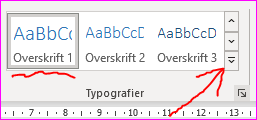 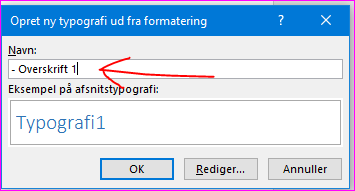 Indsæt IndholdsfortegnelsenKlik IndholdsfortegnelseVælg Brugerdefineret indholdsfortegnelseKlik knappen indstillingerSlet niveauet for de typografier der ikke skal med i indholdsfortegnelsen
(dem der starter med minus)Godkend rettelsen med OKHUSK at opdatere indholdsfortegnelsen får der er rettet i teksten, overskrifter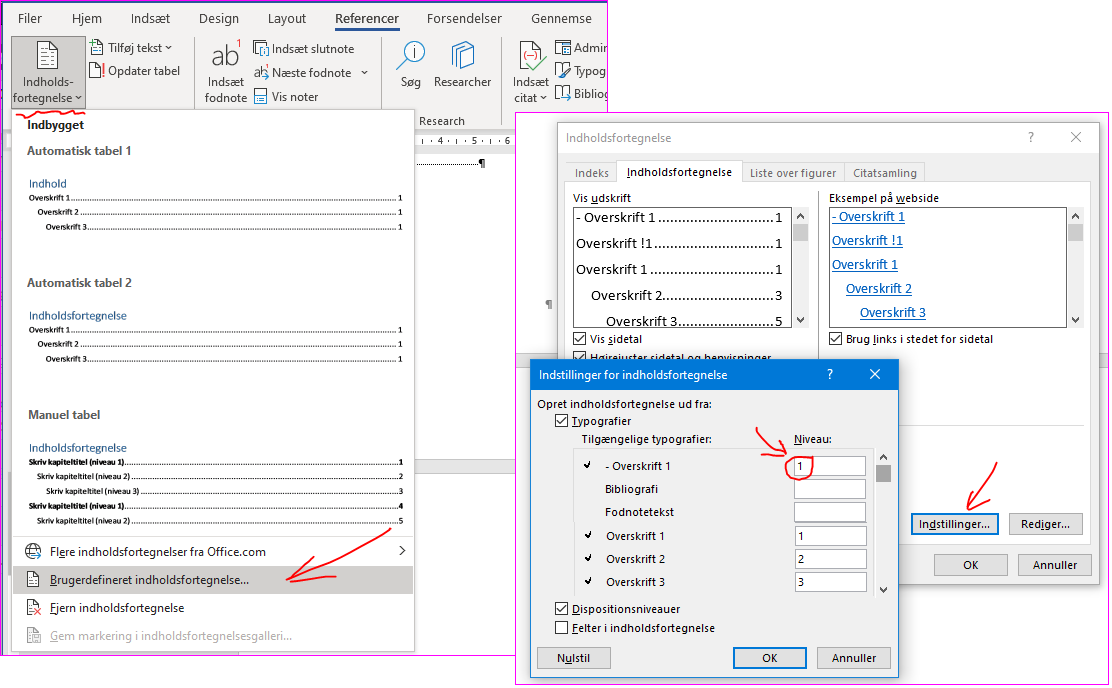 Fodnoter (WINDOWS)For at oprette fodnoter skal man oprette de kilter man referer til (Bøger, websteder, videoer)Opret KilderKlik Administrer kilder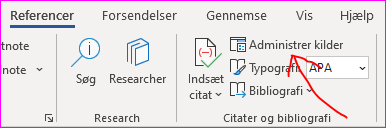 Klik knappen NYVælg KikdetypeUdfyld felterneKlik evt Vis alle biografifelter for at indtaste yderligere information
(fx Læst dato for et wedsted)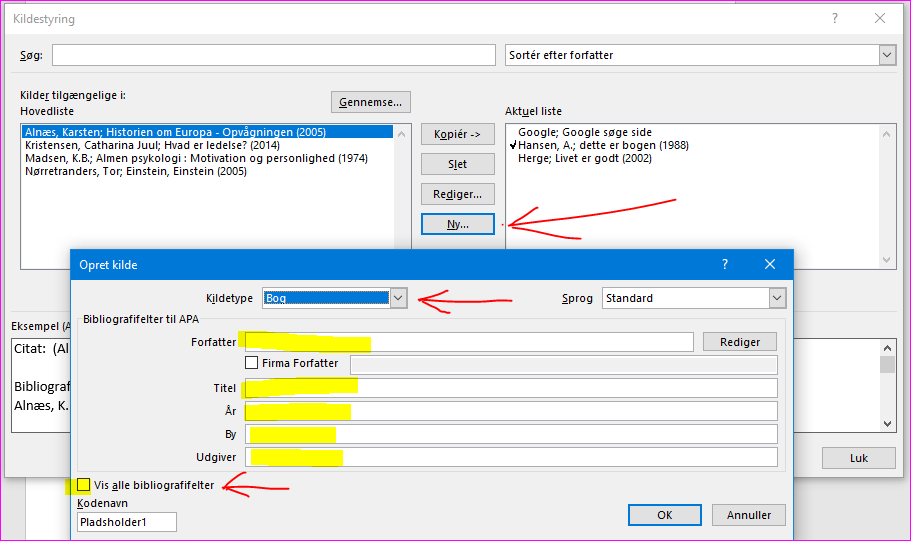 Opret FodnoteSæt markøren hvor fodnoten skal indsættesKlik Indsæt fodnoteDer oprettes en fodnote nederst på siden, hvor markøren flytter sig tilKlik Indsæt citat og vælg den kilde der er benyttet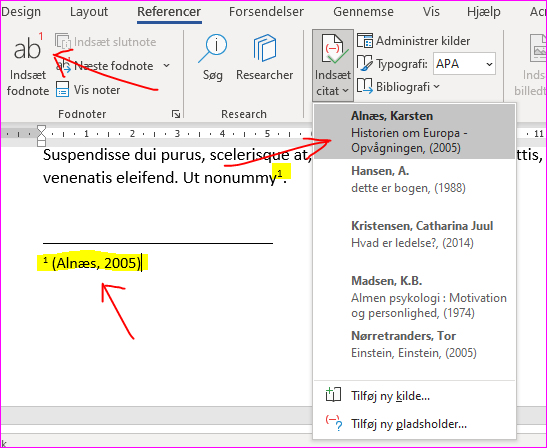 Fodnoter (MAC)For at oprette fodnoter skal man oprette de kilter man referer til (Bøger, websteder, videoer)Opret KilderKlik CitaterKlik + for at oprette en ny kildeVælg KildetypeUdfyld felterneKlik evt Vis alle biografifelter for at indtaste yderligere information
(fx Læst dato for et wedsted)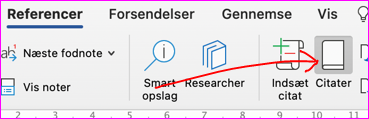 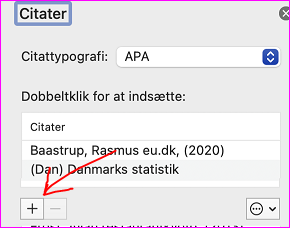 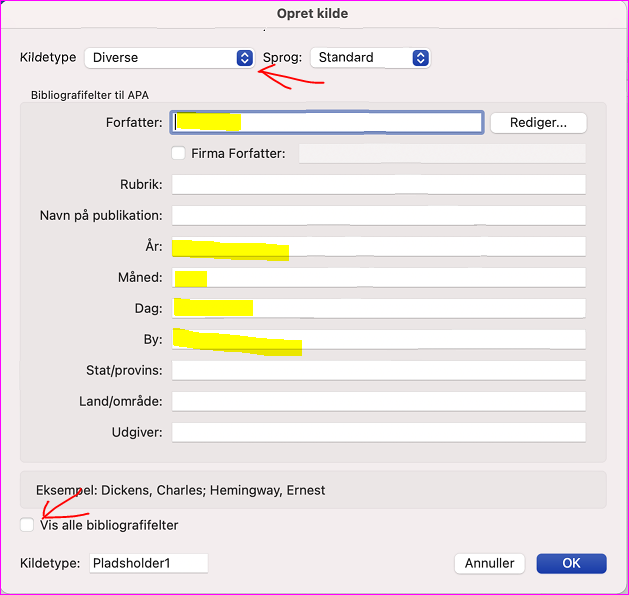 Opret FodnoteSæt markøren hvor fodnoten skal indsættesKlik Indsæt fodnoteDer oprettes en fodnote nederst på siden, hvor markøren flytter sig tilKlik Indsæt citat og dobbeltklik den kilde der er benyttet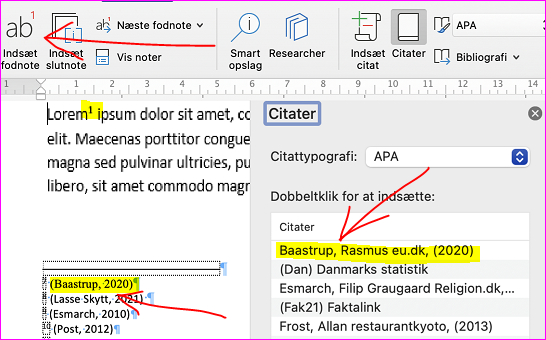 Indsæt Literaturliste (WINDOWS og MAC)Placer markøren i dokumentet hvor litteraturlisten skal indsættesKlik Bibliografi og vælg et passende formatOverskriften i listen kan rettes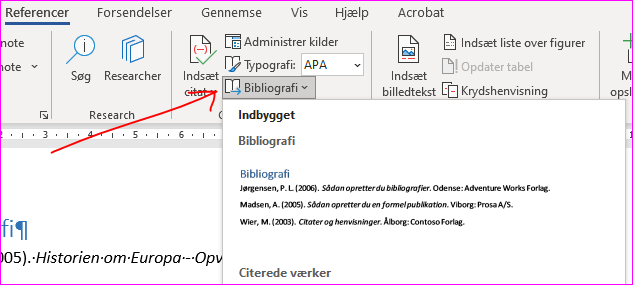 